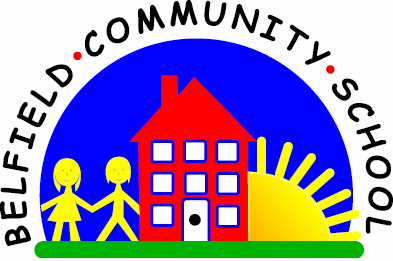 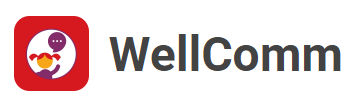 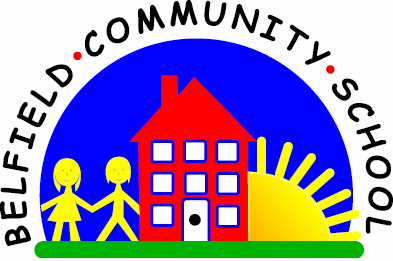 8.5 Understanding sentences containing ‘either’ and ‘or’
Why is this important?
‘Either’ and ‘or’ constructions are an integral part of making choices or
decisions/used frequently in everyday situations (e.g. in school, the teacher
may say ‘You can either play with the sand or the water’; at home, mum may
say ‘You can either have milk or juice’). The more this can be emphasised in
everyday life, the better.----------------------------------------------------------------------------------------------------------
What to do
• Gather together a selection of toys or pictures.
• Ask the child to point to something, e.g.
★ ‘Point to either teddy or monkey.’
★ ‘Point to either the slide or the swing.’
★ ‘Give the cup to either the girl or the boy.’